Výlet seniorů – Lednicko-valtický areál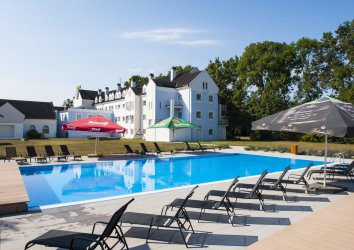 Ve dnech 13.5.-15.5.2022 pořádá sociální komise výlet do hotelu GALANT - Lednice na jihu Moravy. Ubytování ve dvoulůžkových pokojích. V pátek je zajištěn vinný sklípek s cimbálovou muzikou, degustací vín s odborným výkladem, občerstvením a příjemným posezením. V sobotu je možnost navštívit zámek Lednice, nebo se projít po areálu. Přihlásit se můžete na tel. 734376199, neboť kapacita je omezená počtem 65 osob. Výlet je určen pro seniory s trvalým pobytem v Březiněvsi.  Věříme, že se Vám bude výlet zamlouvat a užije spoustu krásných chvil ve velice příjemném prostředí.         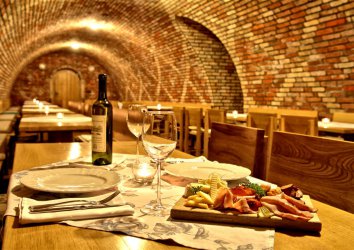 Odjezd je v pátek 13.5. v 10 hodin z náměstí.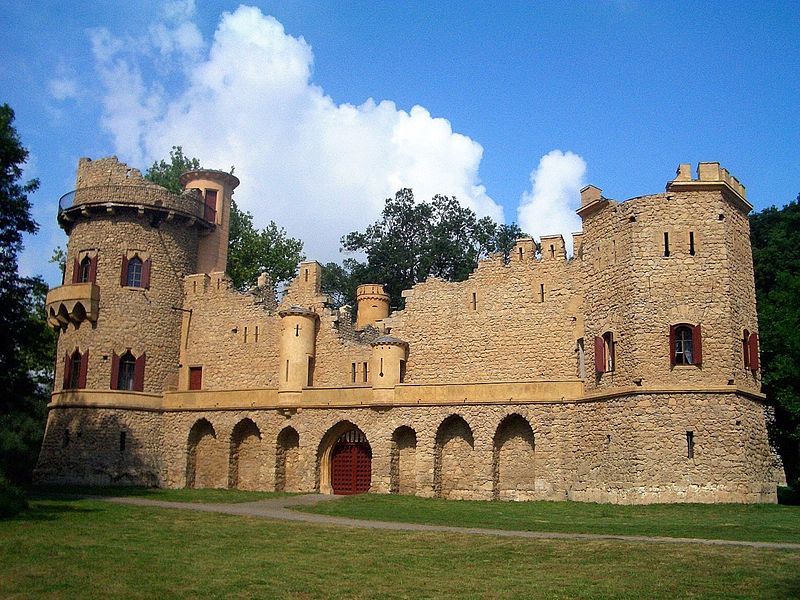 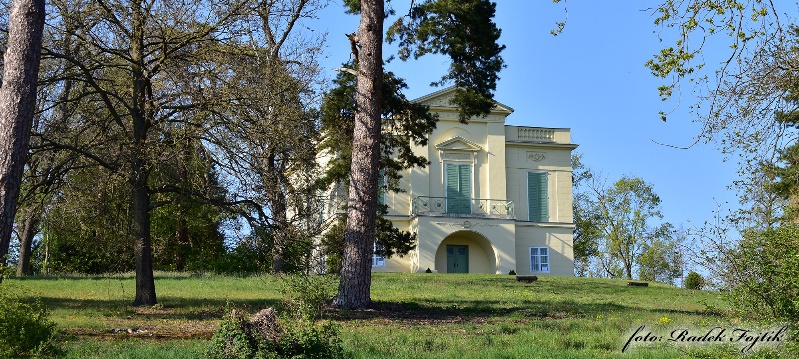 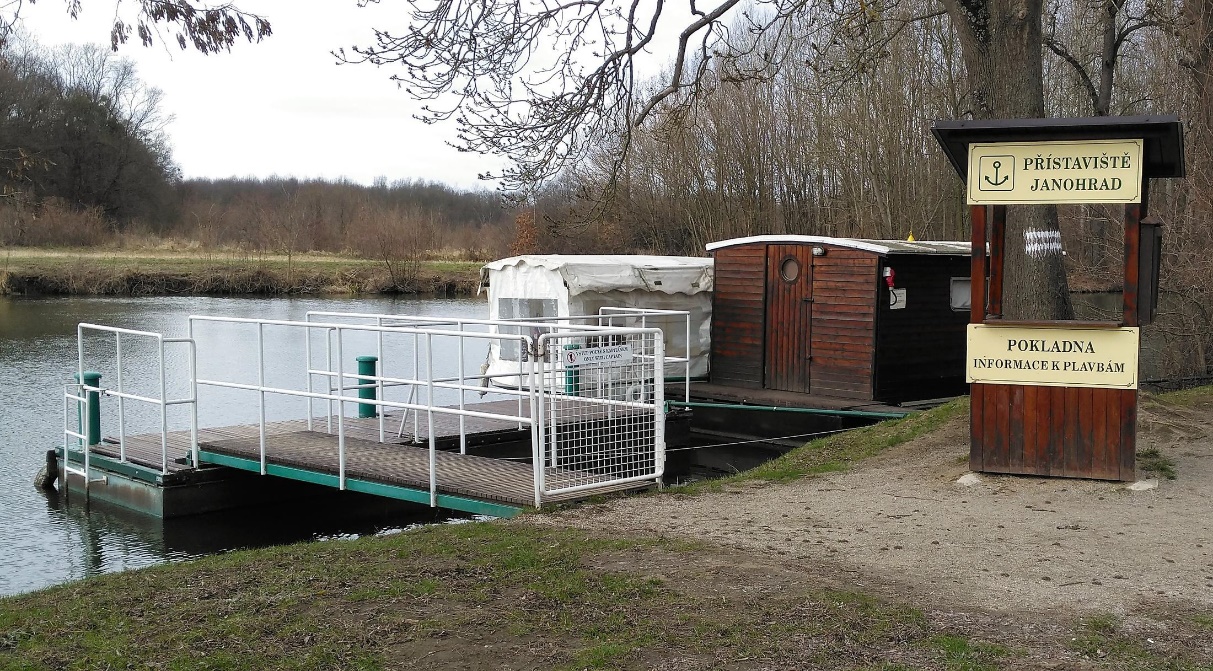 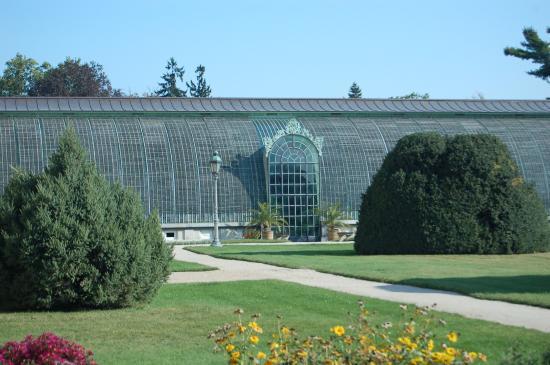 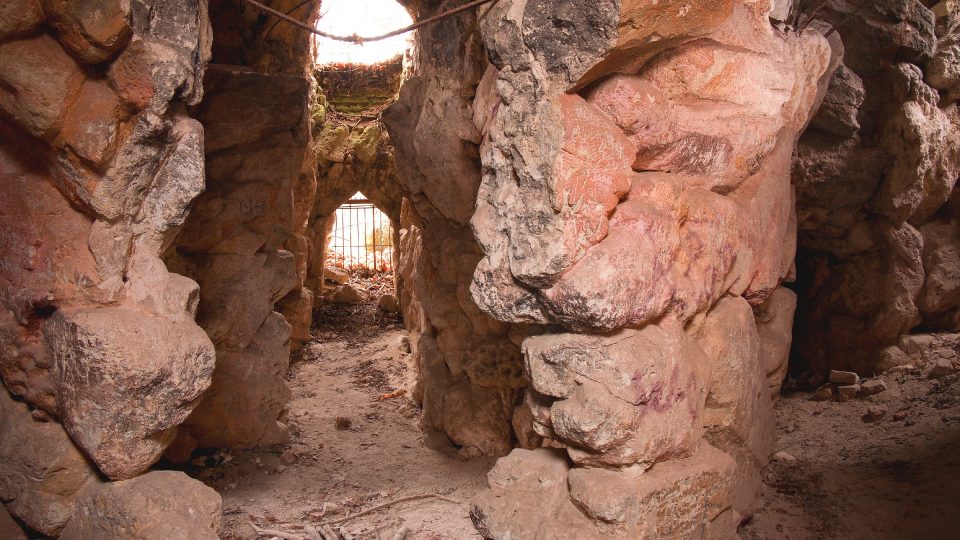 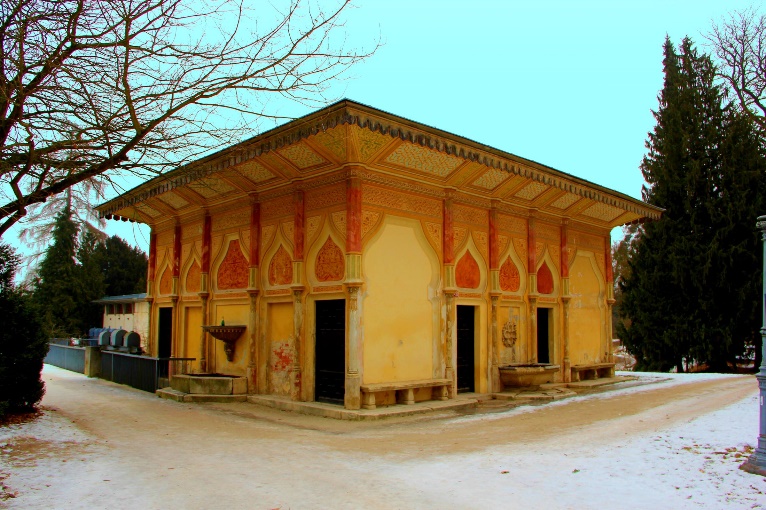 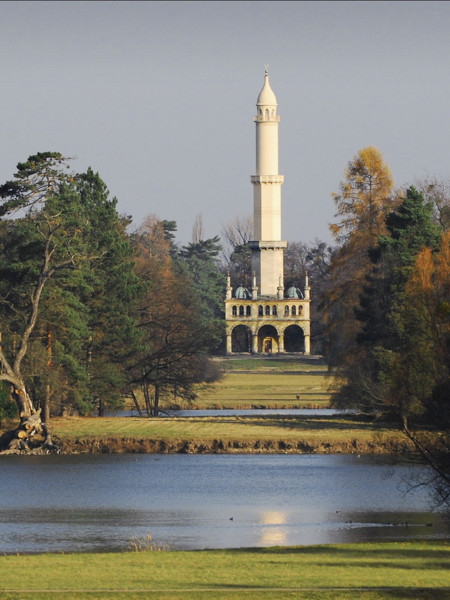 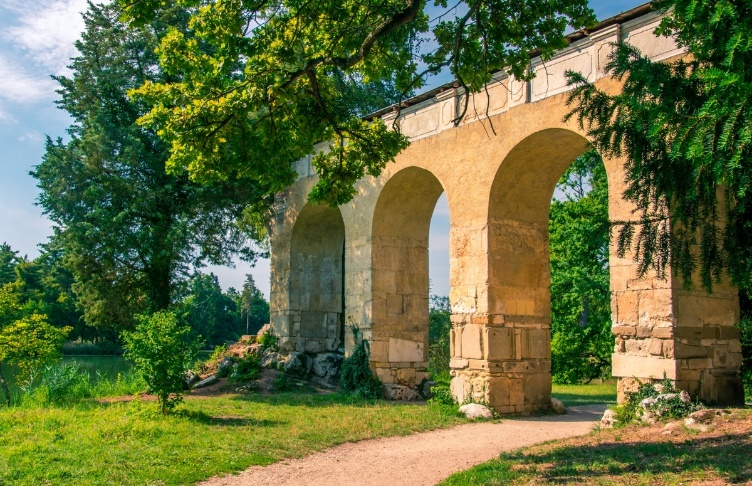 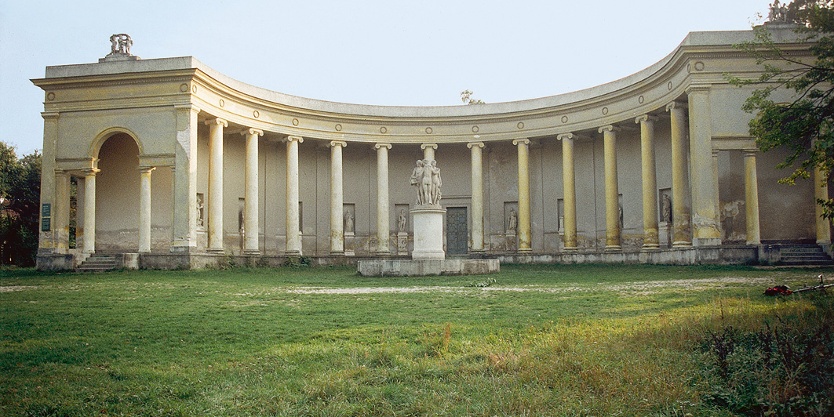 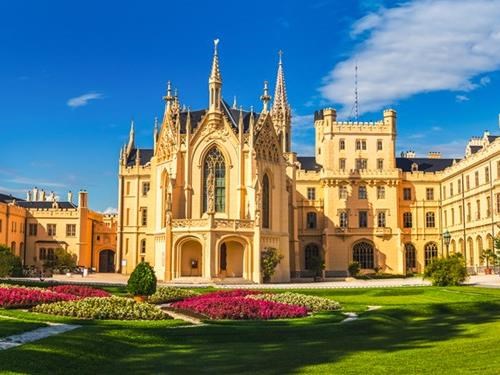 